A LevelsKit listOnly a few subjects have specified particular equipment you will need to buy before the course. Business  A calculator (it doesn’t need to be a scientific one)Maths Students need to have this scientific calculator – Casio fx-991EX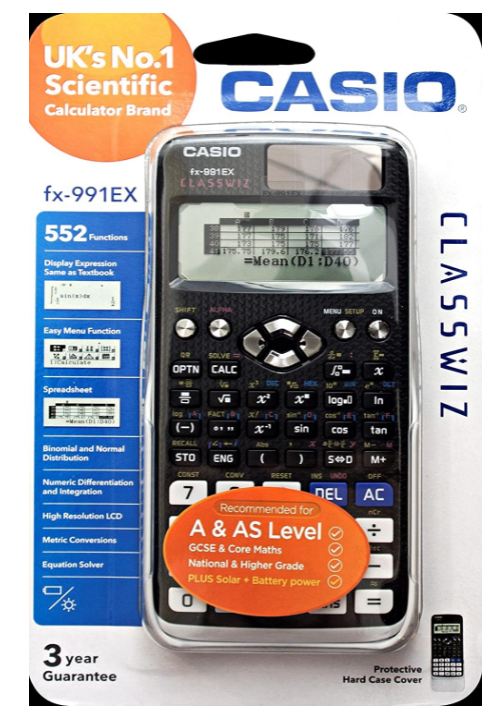 Biology, Chemistry, Physics A scientific calculator (any type) 